Teacher Name: Ms. Fouzia Saleem  	        Class:    7               Subject: Science	                          Date:  26th October, 2018Q1. Study the pie-chart and answer the following questions.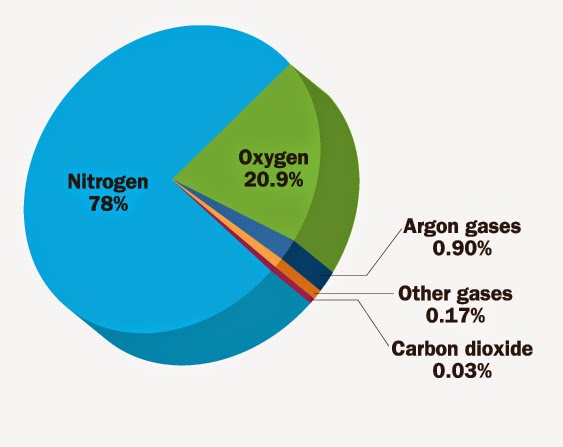 What are the main gases which make up clean air?Which of the gases, including water vapour, are elements?Which are compounds?         _____________________________________________________________________________Which gas is present in the greatest amount in clean, dry air?Which gas is present in the least amount in clean, dry air?___________________________________________________________________________What is the percentage of noble gases in the air?___________________________________________________________________________